Publicado en Ciudad de México el 29/10/2021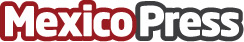 Reducción de costos y mejor productividad, las principales ventajas de la automatizaciónJavier Ortiz, Director General de IPR México comentó que poco a poco más industrias confían en la automatización y que durante el 2022 seguramente habrá una mayor inversión y se concrete un crecimiento importanteDatos de contacto:Edgar Hernández55 3027 0805Nota de prensa publicada en: https://www.mexicopress.com.mx/reduccion-de-costos-y-mejor-productividad-las Categorías: Finanzas Inteligencia Artificial y Robótica Logística Ciudad de México Otras Industrias http://www.mexicopress.com.mx